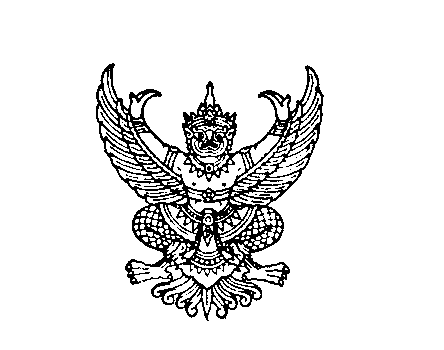 ที่ มท ๐๘๐๘.๒/ว						         กรมส่งเสริมการปกครองท้องถิ่น	ถนนนครราชสีมา เขตดุสิต	กรุงเทพฯ  10300                                                                      ตุลาคม  2564เรื่อง  การแจกจ่ายเครื่องกันหนาว กรณีอากาศหนาวจัดผิดปกติเรียน  ผู้ว่าราชการจังหวัด ทุกจังหวัดสิ่งที่ส่งมาด้วย	สำเนาหนังสือสำนักงานผู้ตรวจการแผ่นดิน ด่วนที่สุด ที่ ผผ 1002/2997	ลงวันที่ 12 ตุลาคม 2564		ด้วยสำนักงานผู้ตรวจการแผ่นดินได้มีคำวินิจฉัยในเรื่องร้องเรียนเชิงระบบ กรณีปัญหา
จากการปฏิบัติตามระเบียบและหลักเกณฑ์การใช้จ่ายเงินทดรองราชการเพื่อช่วยเหลือผู้ประสบภัยพิบัติ
กรณีอากาศหนาวจัดผิดปกติ และขอให้กรมส่งเสริมการปกครองท้องถิ่นประชาสัมพันธ์ทำความเข้าใจกับภาคเอกชนที่ประสงค์จะแจกจ่ายเครื่องกันหนาว เพื่อมิให้เกิดความซ้ำซ้อนและสามารถแจกจ่ายให้กับประชาชนอย่างทั่วถึงต่อไป	กรมส่งเสริมการปกครองท้องถิ่น จึงขอความร่วมมือให้จังหวัดแจ้งองค์กรปกครองส่วนท้องถิ่นในพื้นที่ประชาสัมพันธ์ทำความเข้าใจกับภาคเอกชนที่ประสงค์จะแจกจ่ายเครื่องกันหนาวให้แก่ประชาชน กรณีอากาศหนาวจัดผิดปกติ โดยขอให้ประสานงานกับจังหวัดและองค์กรปกครองส่วนท้องถิ่นก่อนทุกครั้ง เพื่อตรวจสอบรายชื่อผู้ที่จะได้รับแจกจ่ายเครื่องกันหนาว เพื่อไม่ให้เกิดความซ้ำซ้อนและสามารถแจกจ่ายให้กับประชาชนอย่างทั่วถึง รายละเอียดปรากฏตาม QR Code ท้ายหนังสือนี้		จึงเรียนมาเพื่อโปรดทราบ และแจ้งให้นายอำเภอ ทุกอำเภอทราบ พร้อมทั้งแจ้งให้องค์กรปกครองส่วนท้องถิ่นในเขตจังหวัดทราบและดำเนินการต่อไป   ขอแสดงความนับถือ		  (นายประยูร  รัตนเสนีย์)                       อธิบดีกรมส่งเสริมการปกครองท้องถิ่น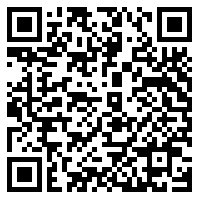 